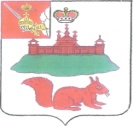 АДМИНИСТРАЦИЯ  КИЧМЕНГСКО-ГОРОДЕЦКОГО МУНИЦИПАЛЬНОГО РАЙОНА  ВОЛОГОДСКОЙ ОБЛАСТИПОСТАНОВЛЕНИЕ              от 05.08.2020 г      № 546                    с. Кичменгский Городок      Администрация района ПОСТАНОВЛЯЕТ:Внести в постановление администрации Кичменгско-Городецкого муниципального района от 09.10.2017 года № 467 «Об утверждении порядка предоставления и расходования субсидии на возмещение части затрат организациям любых форм собственности и индивидуальным предпринимателям, занимающимся доставкой товаров в малонаселенные и труднодоступные населенные пункты Кичменгско-Городецкого муниципального района» следующие изменения:1.1.   Приложение  №  4  к  постановлению администрации Кичмнгско - Городецкого муниципального района от 09.10.2017 года № 467  изложить в новой редакции согласно приложению к настоящему постановлению. Настоящее постановление вступает в силу после его официального опубликования в районной газете «Заря Севера», распространяется на правоотношения, возникшие с 01.01.2020 и подлежит размещению на официальном сайте Кичменгско-Городецкого муниципального района в информационно-телекоммуникационной сети «Интернет».Руководитель администрации района                                                  С.А.ОрдинПриложение 1 к постановлениюадминистрации Кичменгско-Городецкого муниципального района от 05.08.2020 года № 546     Приложение 4к постановлениюадминистрации  Кичменгско-Городецкого муниципального районаот 09.10.2017 года № 467Переченьтруднодоступных и малонаселенных пунктовпо Кичменгско - Городецкому муниципальному районуНаименование поселение№ п/пНаименование населенного пунктаЧисленность населенияРасстояние до ближайшего стационарного магазинаЧастота завоза товаров в неделю (не менее)МО Городецкое 1д.  Верхняя Лукина Гора131МО Городецкое 2д.  Токарево3221МО Городецкое 3поселок Бакланово871МО Городецкое 4д. Брод 1551МО Городецкое 5д. Верхнесавинская2091МО Городецкое 6д. Артемьевская631МО Городецкое 7д. Климово161МО Городецкое 8д. Наволок2761МО Городецкое 9д. Овсянниково4731МО Городецкое 10д. Павлово4771МО Городецкое 11д. Сивцево 261МО Городецкое 12д. Спировская331МО Городецкое 13д. Кряж1531МО Городецкое 14д. Омут1741МО Городецкое 15д. Подол2131МО Городецкое 16д. Селиваново1131МО Городецкое 17д. Большое Хавино1921МО Городецкое 18д. Долматово1651МО Городецкое 19д. Коркин Дор371МО Городецкое 20д. Савино2941МО Городецкое 21д. Шилово1531МО Городецкое 22д. Барболино1541МО Городецкое 23д. Берликово721МО Городецкое 24д. Воронино1171МО Городецкое 25д. Заберезник551МО Городецкое 26д. Загарье2941МО Городецкое 27д. Котельново731МО Городецкое 28д. Ласкино1521МО Городецкое 29д. Маслово 3351МО Городецкое 30д.Раменье8431Кичменгское поселение31д. Ермакова Гарь1521Кичменгское поселение32д.  Горбово1821Кичменгское поселение33д. Наволок2771Кичменгское поселение34д. Сорокино3531Кичменгское поселение35д. Шартаново10031Кичменгское поселение36д. Макарово4021Кичменгское поселение37д. Наболотная Гарь1031Кичменгское поселение38д. Попово1531Кичменгское поселение39д. Чупово891Кичменгское поселение40д. Голузино5331Кичменгское поселение41д. Юшково751Кичменгское поселение42д. Демино1661Кичменгское поселение43д. Малая Чирядка1191Кичменгское поселение44д. Большое Бараково3741Кичменгское поселение45д. Жаровиха381Кичменгское поселение46д. Михеево431Кичменгское поселение47д. Плостиево751Кичменгское поселение48д. Нижнее Ворово5321Кичменгское поселение49д. Завачуг1221Кичменгское поселение50д. Малиновица4251Кичменгское поселение51д. Сушники231Кичменгское поселение52д.Климовщина1451Кичменгское поселение53д. Максимовщина1921Кичменгское поселение54д. Подволочье6571Кичменгское поселение55д. Большое Лубозино4141Кичменгское поселение56д.  Погудино1131Кичменгское поселение57д. Коряковская2671Енангское поселение58д. Большое Пожарово921Енангское поселение59д. Крадихино1031Енангское поселение60д. Мичино421Енангское поселение61д.Мокрушино19171Енангское поселение62д.Порядневщина3221Енангское поселение63д. Скорюково2031Енангское поселение64д. Степурино731Енангское поселение65д. Трубовщина831Енангское поселение66д. Пахомово1431Енангское поселение67д. Калинино1921Енангское поселение68д. Устьенская431Енангское поселение69д. Окулово1331Енангское поселение70д. Веселая (Н-Ен)1931Енангское поселение71д. Мякинная1421Енангское поселение72д. Матино641Енангское поселение73д.Малое Байкалово261Енангское поселение74д.Малое Лапино231Енангское поселение75д.Заборье721